PENGGUNAAN MODEL PEMBELAJARAN PROJECT BASED LEARNING UNTUK MENINGKATKAN AKTIVITAS DAN PRESTASI BELAJAR SISWA SD KELAS II PADA TEMA LINGKUNGAN(Penelitian Tindakan Kelas pada Siswa Kelas II Semester I SDN Sukalaksana I Kecamatan Sucinaraja Kabupaten Garut)SkripsiDisusun untuk Memenuhi Salah Satu Syarat Ujian Sidang Sarjana PendidikanProgram Studi Pendidikan Guru Sekolah Dasar Tahun Akademik 2015-2016Oleh :RENI KUSMIATI NPM  115060324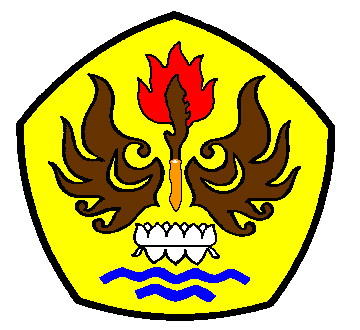 PROGRAM STUDI PENDIDIKAN GURU SEKOLAH DASARFAKULTAS KEGURUAN DAN ILMU PENDIDIKANUNIVERSITAS PASUNDAN BANDUNG 2015